                                                          КалендарьV Зимнего первенства городского округа Тольятти по футболу среди юношей.Группа 2007 г.р.                    г. Тольятти, стадион «Труд», 12 декабря 2021г. –  29 марта 2022г.                   Участники:1.  СШОР №12 «Лада»-1  Естехин Д.В.2.  СШОР №12 «Лада»-2  Естехин Д.В.3.  Импульс 2008 А   Киндеркнехт С.А., Луценко И.А.4.  Импульс 2007 А   Шайкин М.А., Юнязов А.Е.5.  Импульс 2007 Б   Шайкин М.А., Юнязов А.Е.6.  Спутник   Арефин С.И., Старчков И.В.7.  Юни-Юве   Юртайкин С.А.	           	               Формат 11х11,  2 тайма х 30 минут                Все команды cоблюдают требования постановления Губернатора Самарской области       «О комплексе мер по  обеспечению  санитарно-эпидемиологического благополучия        населения в связи с распространением новой  коронавирусной инфекции (CОVID-19) на        территории Самарской области».  2 тур  19 декабря 2021г., воскресенье	4 тур  16 января 2022г., воскресенье10.30     Юни-Юве - Импульс 2008 А     1-11	Лада-1 – Юни-Юве     перенос
12.00     Импульс 2007 А - Лада-2           2-4                    Импульс 2008 А – Лада-2       0-113.30     Спутник – Импульс 2007 Б        0-4	Спутник - Импульс 2007 А    2-9
              Лада-1 – пропускает                                            Импульс-2007 Б - пропускает6 тур  30 января 2022г., воскресенье	 3 тур  13 марта  2022г., воскресенье   10.30     Лада-2 – Юни-Юве                 13-0	 Спутник -  Лада-2                    0-6
12.00     Лада-1 – Импульс 2007  Б        5-2                      Лада-1 – Импульс 2007 А       2-113.30     Импульс 2008 А – Спутник     2-1	 Импульс 2007 Б – Импульс 2008 А    0-0                                        Импульс 2007 А – попускает                             Юни-Юве - пропускает5 тур  20 марта  2022г., воскресенье     	1 тур  27 марта  2022г.,    изменение  тура10.30   Лада-1- Спутник     	 Лада-1 – Лада-2
12.00  Импульс -2008 А - Импульс 2007 А                     Юни-Юве - Спутник       13.30   Импульс 2007 Б – Юни-Юве                                Импульс-2007 А – Импульс 2007 Б                                               Лада-2 - пропускает   	 Импульс-2008 А  - пропускает                                              7 тур  29  марта 2022г., вторник     изменение во времени будет                                                   10.30   Лада-2 – Импульс 2007 Б
                                              12.00   Импульс 2007 А -  Юни-Юве
                                              13.30   Лада-1 – Импульс-2008 А
                                                         Спутник - пропускаетТаблица группы 2007 г.р.                                                  19 декабря 2021г. – 29 марта 2022г.                                                                        4 турместокомандаматчипобеданичьяпроигрышмячиочки1    СШОР №12 « Лада»-2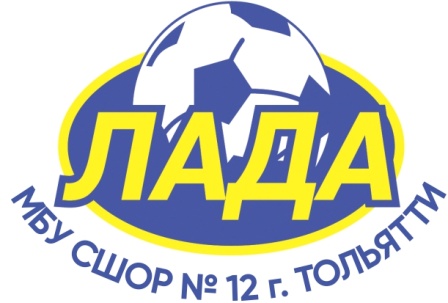 440024-2 (+22)122     Импульс 2008 А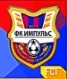 421113-3 (+10)73    СШОР №12 « Лада»-122007-3 (+4)64    Импульс 2007 Б 31116-5 (+1)45    Импульс 2007 А 310212-8 (+4)36     Спутник    40043-21 (-18)07   Юни-Юве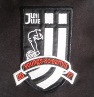 20021-24 (-23)0